简    历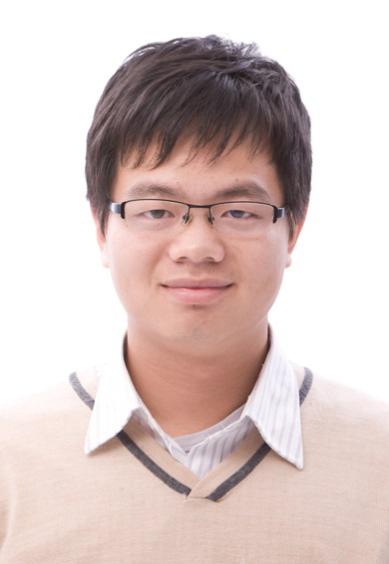 沈瑞昌生日：1987年10月生地：江西吉安邮箱：shenruichang@ncu.edu.cn 一、简介	沈瑞昌，理学博士，南昌大学流域生态学研究所副研究员，南昌大学赣江青年学者，已主持国家自然科学基金、江西省自然科学基金等项目6项，在Science of the Total Environment、European Journal of Soil Science、Applied Soil Ecology、生态学报、湖泊科学等国内外主流期刊上发表学术论文32篇，其中第一或通讯作者论文13篇，合作出版专（译）著2本。二、研究方向	全球变化背景下鄱阳湖湿地生态系统碳氮磷循环过程。具体关注：（1）水位变化对鄱阳湖湿地生态系统碳氮磷循环的影响；（2）湿地生态系统土壤微生物呼吸对全球变暖的热适应性。三、教育经历四、工作经历五、教学工作	参与讲授南昌大学生态学本科专业核心主干课程《环境科学概论》指导南昌大学本科生创新学分科研训练项目	指导南昌大学本科生参加全国大学生生命科学竞赛	指导南昌大学本科毕业论文六、科研项目国家自然科学基金委地区基金项目 “鄱阳湖湿地季节性淹水对土壤有机碳分解的温度敏感性的影响和机制”（32160308），35万，主持人，2022.1-2025.12；中国博士后基金面上项目（一等）“不同升温幅度下湿地土壤微生物呼吸的热适应性规律”（2017M620129），8万，主持人，2018.1-2019.3；GEF国际合作项目 “升金湖碳汇项目”（JZCG-2017085），20.9万，主持人，2017-2018；江西省自然科学基金青年基金项目“鄱阳湖洲滩湿地土壤异养呼吸温度敏感性及其微生物多样性机制”（20171BAB214008），6万，主持人，2018.1-2020.6；国家自然科学基金委青年基金项目 “鄱阳湖洲滩湿地土壤微生物呼吸的热适应性”（31600381），20万，主持人，2017.1-2019.12； 南昌大学“鄱阳湖环境与资源利用”教育部重点实验室开放基金项目 “鄱阳湖洲滩湿地土壤异养呼吸对温度升度和水分变化的响应”（PYH2015-10），2.5万，主持人，2016-2017。七、学术交流八、学术服务	1） Science of the Total Environment、Applied Soil Ecology、Ecosystem Health and Sustainability、湖泊科学、草地学报等杂志审稿人。2）国家自然科学基金项目函评专家。九、专著论文（一）专（译）著兰志春, 黎磊, 沈瑞昌译. Paul A. Keddy著, 湿地生态学：原理与保护 (第二版), 高等教育出版社, 800千字, 2018.郑云普, 徐明, 沈瑞昌, 周浩然, 郝立华. 农田生态系统关键生理生化过程对气候变暖的响应与适应, 科学出版社, 263千字, 2018.（二）学术论文Ruichang Shen, Hong Yang, Jörg Rinklebe, Nanthi Bolan, Qiwu Hu, Xinyun Huang, Xiuting Wen, Bofu Zheng, Lei Shi. Seasonal flooding wetland expansion would strongly affect soil and sediment organic carbon storage and carbon-nutrient stoichiometry, Science of The Total Environment, 2022, 828: 154427.BinSong Jin, Kirk O. Winemiller, Wenwei Ren, Dave Tickner, Xiaohua Wei, Li Guo, Qin Li, Hui Zhang, Paulo Santos Pompeu, Marc Goichot, Sikai Wang, Ruichang Shen, Xiaoping Wu. Basin-scale approach needed for Yangtze River fisheries restoration, Fish and Fisheries, 2022, Accepted.黄幸运, 温秀婷, 张研, 戎俊, 聂明, 郑博福, 沈瑞昌*. 鄱阳湖苔草洲滩湿地土壤胞外酶活性和化学计量比随高程的变化特征, 湖泊科学, 2022, 34(3): 894-905. 沈瑞昌, 马涛, 陈家宽, 李琴. 基于文献计量的长江保护研究特征与科技支撑建议, 人民长江, 2022, 51(1): 43-53. Shen Ruichang, Lan Zhichun, Jörg Rinklebe, Nie Ming, Hu Qiwu, Yan Zhifeng, Fang Changming, Jin Bingsong, Chen Jiakuan. Flooding variations affect soil bacterial communities at the spatial and inter-annual scales, Science of The Total Environment, 2021, 759: 143471.Lan Zhichun, Chen Yasong, Shen Ruichang, Cai Yongjiu, Luo Hao, Jin Binsong, Chen Jiakuan. Effects of flooding duration on wetland plant biomass: the importance of soil nutrients and season, Freshwater Biology, 2021, 66(2): 211-222.Shen Ruichang, Lan Zhichun, Huang Xingyun, Chen Yasong, Hu Qiwu, Fang Changming, Jin Binsong, Chen Jiakuan. Soil and plant characteristics during two hydrologically contrasting years at the lakeshore wetland of Poyang Lake, China, Journal of Soils and Sediments, 2020, 20(9): 3368-3379.Shen Ruichang, Xu Ming, Chi Yonggang, Yu Shen, Wan Shiqiang, He Nianpeng. Microbial membranes related to the thermal acclimation of soil heterotrophic respiration in a temperate steppe in northern China, European Journal of Soil Science, 2020, 71(3): 484-494.Chen Yasong, Camille Stagg, Cai Yongjiu, Lü Xiaotao, Wang Xiaolong, Shen Ruichang, Lan Zhichun. Scaling responses of leaf nutrient stoichiometry to the lakeshore flooding duration gradient across different organizational levels, Science of The Total Environment, 2020, 740: 139740.Chi Yonggang, Yang Qingpeng, Zhou Lei, Shen Ruichang, Zheng Shuxia, Zhang Zhaoyang, Zhang Zhenzhen, Xu Ming, Wu Chaofan, Lin Xingwen, Jin Jia. Temperature sensitivity in individual components of ecosystem respiration increases along vertical gradient of leaf-stem-soil in three subtropical forests, Forests, 2020, 11 (2): 140.Shen Ruichang, Lan Zhichun, Chen Yasong, Leng Fei, Jin Binsong, Fang Changming, Chen Jiakuan. The effects of flooding regimes and soil nutrients on lakeshore plant diversity in a pristine lake and a human managed lake in subtropical China, Journal of Freshwater Ecology, 2019, 34(1): 757-769. 沈瑞昌, 兰志春, 方长明, 陈家宽.“堑秋湖”围堤改变鄱阳湖洲滩湿地土壤碳循环过程, 湖泊科学, 2018, 30 (5): 1260-1270. 沈瑞昌, 徐明, 方长明, 陈家宽. 全球变暖背景下土壤微生物呼吸的热适应性：证据, 机理和争议, 生态学报, 2018, 38(1): 11-19.邵蕊, 赵苗苗, 赵芬, 沈瑞昌, 刘丽香, 张丽云, 徐明. 施肥对油茶园土壤呼吸和异养呼吸及其温度敏感性的影响, 生态学报, 2018, 38(7): 2315-2322．赵苗苗, 赵海凤, 李仁强, 张丽云, 赵峰侠, 刘丽香, 沈瑞昌, 徐明. 青海省1998-2012年草地生态系统服务功能价值评估, 自然资源学报, 2017, 32(3): 418-433.Shen Ruichang, Xu Ming, Li Renqiang, Zhao Fengxia, Sheng Qingkai. Spatial variability of soil microbial biomass and its relationships with edaphic, vegetational and climatic factors in the Three-River Headwaters region on Qinghai-Tibetan Plateau, Applied soil ecology, 2015, 95: 191-203.Liu Lixiang, Xu Ming, Qiu Shuai, Shen Ruichang. Spatial patterns of benthic bacterial communities in a large lake, International Review of Hydrobiology, 2015, 100: 97-105.沈瑞昌, 张光辉, 张永萱, 徐明. 黄土高原小流域次暴雨洪峰流量影响因素分析, 中国水土保持科学, 2015, 13(2): 22-28. （获中国水土保持科学第六届优秀论文）Shen Ruichang, Xu Ming, Chi Yonggang, Yu Shen, Wan ShiQiang. Soil microbial responses to experimental warming and nitrogen addition in a temperate steppe of northern China, Pedosphere, 2014, 24(4): 427-436.Yang Qingpeng, Xu Ming, Chi Yonggang, Zheng Yunpu, Shen Ruichang, Wang Silong. Effects of freeze damage on litter production, quality and decomposition in a loblolly pine forest in central china, Plant and Soil, 2014, 374(1): 449-458.袁志芬, 黄桂林, 莫宏伟, 沈瑞昌, 徐明, 邱帅, 赵峰侠, 李仁强. 四川省宝兴县生态系统生物碳储量动态评估, 林业资源管理, 2014, 1:82-88.Chi Yonggang, Xu Ming, Shen Ruichang, Yang Qingpeng, Huang Binru, Wan Shiqiang. Acclimation of foliar respiration and photosynthesis in response to experimental warming in a temperate steppe in northern China, Plos One, 2013, 8 (2): e56482.Chi Yonggang, Xu Ming, Shen Ruichang, Wan Shiqiang. Acclimation of leaf dark respiration to nocturnal and diurnal warming in a semiarid temperate steppe, Functional Plant Biology, 2013, 40(11): 1159-1167.Zheng Yunpu, Xu Ming, Shen Ruichang, Qiu Shuai. Effects of artificial warming on the structural, physiological, and biochemical changes of maize (Zea mays L.) leaves in northern China, Acta Physiologiae Plantarum, 2013, 35(10): 2891-2904.Zheng Yunpu, Xu Ming, Hou Ruixing, Shen Ruichang, Qiu Shuai, Ouyang Zhu, Effects of experimental warming on stomatal traits in leaves of maize (Zea may L.), Ecology and Evolution, 2013, 3(9): 3095-3111.Zheng Yunpu, Yang Qingpeng, Xu Ming, Chi Yonggang, Shen Ruichang, Li Peixue, Dai Huitang. Responses of Pinus massoniana and Pinus taeda to freezing in temperate forests in central China, Scandinavian Journal of Forest Research, 2012, 27: 520-531. Yang Qingpeng, Xu Ming, Chi Yonggang, Zheng Yunpu, Shen Ruichang, Li Peixue, Dai Huitang. Temporal and spatial variation of stem CO2 efflux in three species in subtropical China, Journal of Plant Ecology, 2012, 5: 229-237.Zhang Guanghui, Shen Ruichang, Luo Rongting, Cao Ying, Zhang XC. Effects of sediment load on hydraulics of overland flow on steep slopes. Earth Surface Processes and Landforms, 2010, 35: 1811-1819. Zhang Guanghui, Luo Rongting, Cao Ying, Shen Ruichang, Zhang XC. Impacts of sediment load on Manning coefficient in supercritical shallow flow on steep slopes, Hydrological Process, 2010, 24(26): 3909-3914. Zhang Guanghui, Luo Rongting, Cao Ying, Shen Ruichang, Zhang XC. Correction factor to dye-measured flow velocity under varying water and sediment discharges and slopes, Journal of Hydrology, 2010, 389: 205-213. 沈瑞昌, 吴秀芹, 朱清科. 黄土区适宜性植物群落优化配置——以陕西省延安市吴起县为例, 干旱区资源与环境, 2010, 24(4): 150-155. 罗榕婷, 张光辉, 沈瑞昌, 曹颖. 染色法测量坡面流流速的最佳测流区长度研究, 水文, 2010, 30(3): 5-9.2010年9月至2015年6月中国科学院地理科学与资源研究所 生态学；理学博士，博士论文题目：全球变化背景下土壤微生物温室气体排放温度敏感性分析；导师：徐明研究员2008年9月至2010年6月北京师范大学 地理学与遥感科学学院 自然地理学 理学硕士，硕士论文题目：黄土高原小流域次暴雨洪峰流量估算；导师：张光辉教授2006年8月至2008年6月北京林业大学信息学院 计算机科学与技术辅修2004年8月至2008年6月北京林业大学 水土保持学院 资源环境与城乡规划管理 理学学士2021年12月至今南昌大学生命科学研究院流域生态学研究所 副研究员2016年6月至2019年12月复旦大学 生态学 博士后，合作导师 陈家宽教授 方长明教授2015年8月至2021年12月南昌大学生命科学研究院流域生态学研究所 助理研究员2021年10月上海，参加第二十届中国生态学大会，做分会场报告：季节性淹水湿地土壤有机碳储量和化学计量学特征2020年12月江西庐山，参加中国生态大讲堂2020年冬季学术研讨会：鄱阳湖流域生态系统监测、评估与治理，做分会场报告：季节性淹水对长江中下游湖泊湿地土壤/沉积物碳氮磷化学计量学特征的影响2019年11月北京，参加首届全国生态系统观测研究科学大会暨中国生态系统研究网络成立三十周年学术研讨会，做分会场报告：水文节律对鄱阳湖洲滩湿地土壤细菌群落的影响机制2018年12月美国华盛顿，参加2018年美国地球物理学会（AGU）秋季会议，做墙报：The decoupled relationship between belowground microbial diversity and function with aboveground plant diversity along an elevation gradient at the Carex littoral wetland in Poyang Lake, China2018年8月江西九江，参加第十五届中美碳联盟（USCCC）年会暨陆域水体水-热-碳通量链国际研讨会，做分会场报告：全球变暖背景下枯水期干旱对鄱阳湖洲滩湿地土壤微生物呼吸的影响2017年11月江苏南京，参加2017年全国自然地理学大会，做分会场报告：“堑秋湖”围堤改变鄱阳湖洲滩土壤碳循环过程（获青年优秀论文奖）2016年8月甘肃兰州，参加第十五届中国生态学大会，做分会场报告：中国北方干草原土壤微生物呼吸的热适应性